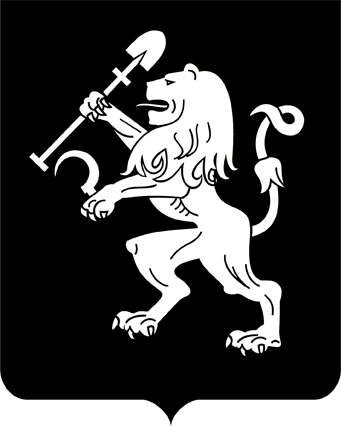 АДМИНИСТРАЦИЯ ГОРОДА КРАСНОЯРСКАПОСТАНОВЛЕНИЕО внесении измененийв постановление Главы города от 10.10.2007 № 552 В целях популяризации физкультурно-массового движения, на основании решения городской комиссии по рассмотрению тарифов (цен) (протокол от 13.09.2019 № 29), руководствуясь статьями 41, 58, 59, 66 Устава города Красноярска,ПОСТАНОВЛЯЮ:1. Внести в постановление Главы города от 10.10.2007 № 552               «О видах и стоимости услуг, предоставляемых муниципальными               учреждениями, подведомственными главному управлению по физической культуре, спорту и туризму администрации города» следующие изменения:1) в приложении 1 к постановлению:раздел «МАУ «Центр спортивных клубов» изложить в следующей редакции:раздел «МБУ «СШОР им. В.Г. Путинцева» изложить в следующей редакции:раздел «МАУ «СШОР «Спутник» изложить в следующей редакции:2) в приложении 2 к постановлению:раздел «МАУ «Центр спортивных клубов» изложить в следующей редакции:раздел «МБУ «СШОР им. В.Г. Путинцева» изложить в следующей редакции:раздел «МАУ «СШОР «Спутник» изложить в следующей редакции:2. Настоящее постановление опубликовать в газете «Городские новости» и разместить на официальном сайте администрации города.3. Постановление вступает в силу со дня его официального опубликования.Глава города						                           С.В. Еремин 14.10.2019№ 762№п/пНаименование учреждения,вид услугиЕдиницыизмеренияЦена услуги, руб.№п/пНаименование учреждения,вид услугиЕдиницыизмеренияЦена услуги, руб.«МАУ «Центр спортивных клубов»«МАУ «Центр спортивных клубов»«МАУ «Центр спортивных клубов»«МАУ «Центр спортивных клубов»1Посещение тренажерного залачел.100,01абонемент (4 посещения)чел.370,01абонемент (8 посещений)чел.720,01абонемент (12 посещений)чел.1 060,02Посещение фитнес-залачел.-час130,02абонемент (4 посещения)чел.420,02абонемент (8 посещений)чел.850,02абонемент (12 посещений)чел.1 270,03Предоставление фитнес-залачас1 350,04Предоставление зала единоборств час1 000,05Игра в настольный теннисстол/час100,06Предоставление площадки для мини-футболачас1 500,07Предоставление баскетбольной площадки со специальным покрытиемчас500,08Предоставление хоккейной площадкичас3 000,09Заточка коньков (поперечная)1 пара100,010Предоставление коньковчел.-час100,010взрослыечел.-час100,010дети до 14 летчел.-час80,011Предоставление велосипедовчел.-час130,012Предоставление парковочного местасутки40,012Предоставление парковочного места час15,012Абонемент на предоставление парковочного местамес.550,013Предоставление шезлонговчел.-час50,014Посещение биотуалетараз10,015Предоставление роликовых коньков 15взрослыечел.-час80,015дети до 14 летчел.-час75,016Предоставление швертботачел.-час600,017Посещение катка17взрослыечел.100,017дети 7–14 летчел.50,018Предоставление автодрома 1 час300,019Организация катания на велосипедах1912 часовчас400,0191 суткисутки500,020Организация катания на гироскутере2010 минутмин.150,02030 минутмин.300,0201 часчас500,021Организация катания на 2-местном катамаране30 мин.250,022Организация катания на 4-местном катамаране30 мин.300,023Организация катания на лодке 30 мин.250,024Услуги камеры хранения241 часчас30,02412 часовчас100,0241 суткисутки150,025Разовое посещение душаразовое     посещение40,0»№п/пНаименование учреждения, вид услугиЕдиницы измеренияЦена услуги, руб.«МБУ «СШОР им. В.Г. Путинцева»«МБУ «СШОР им. В.Г. Путинцева»«МБУ «СШОР им. В.Г. Путинцева»«МБУ «СШОР им. В.Г. Путинцева»Занятие на скальном тренажере в основном залеЗанятие на скальном тренажере в основном залеЗанятие на скальном тренажере в основном залеЗанятие на скальном тренажере в основном зале1разовое посещениечел.-час100,02абонементное посещение4 занятия300,03абонементное посещение8 занятий550,0»№п/пНаименование учреждения,    вид услугиЕдиницыизмеренияЦена услуги, руб.«МАУ «СШОР «Спутник»«МАУ «СШОР «Спутник»«МАУ «СШОР «Спутник»«МАУ «СШОР «Спутник»1Предоставление игрового зала:1предоставление игрового залачас1 360,01предоставление игрового зала для проведения соревнованийчас1 900,02Предоставление зала боксачас730,03Предоставление зала борьбычас680,04Посещение тренажерного зала:4разовое посещениечел.-час80,04абонементное посещение8 посещений590,04абонементное посещение12 посещений830,05Посещение восстановительного центра час615,06Игра в настольный теннисчас90,07Игра в бильярд час176,08Занятие фехтованием8разовое посещение (взрослый)1 посещение350,08разовое посещение (детский)1 посещение280,08абонементное посещение (взрослый)8 посещений2 500,08абонементное посещение (детский)8 посещений2 000,09Первоначальное обучение спортивной акробатике и прыжкам на АКД и батуте:9разовое посещениечел.-час260,09абонементное посещение8 посещений1 880,09абонементное посещение12 посещений2 400,010Предоставление зала фитнеса:10предоставление залачас1 000,010абонементное посещение8 посещений1 800,010абонементное посещение12 посещений2 700,010разовое посещениечел.-час250,011Посещение тренажерного зала (акробатический манеж):11разовое посещениечел.-час90,011абонементное посещение8 посещений590,011абонементное посещение12 посещений800,012Занятие на акробатическом ковре:12разовое посещение (с инструктором)чел.-час260,012посещение группой лиц до 10 человек час2 100,013Занятия на акробатической дорожке:13посещение группой лиц до 10 человек час930,013разовое посещение (с инструктором)          чел.-час140,014Занятия на батуте:14при наполняемости группы 2 человекачас720,0разовое посещение (с инструктором)         чел.-час600,015Предоставление акробатического манежа для проведения соревнованийчас4 300,0»№ п/пНаименование учреждения, вид услугиЕдиницы измеренияЦена услуги, руб.№ п/пНаименование учреждения, вид услугиЕдиницы измеренияЦена услуги, руб.«МАУ «Центр спортивных клубов»«МАУ «Центр спортивных клубов»«МАУ «Центр спортивных клубов»«МАУ «Центр спортивных клубов»1Посещение тренажерного залачел.-час50,01абонемент (4 посещения)чел.185,01абонемент (8 посещений)чел.360,01абонемент (12 посещений)чел.530,02Посещение фитнес-залачел.-час65,02абонемент (4 посещения)чел.210,02абонемент (8 посещений)чел.425,02абонемент (12 посещений)чел.635,03Предоставление фитнес-залачас675,04Предоставление зала единоборств час500,05Игра в настольный теннисстол/час50,06Предоставление площадки для мини-футболачас750,07Предоставление баскетбольной площадки со специальным покрытиемчас250,08Предоставление хоккейной площадкичас1 500,09Заточка коньков (поперечная)1 пара50,010Предоставление коньковчел.-час10взрослыечел.-час50,010дети до 14 летчел.-час40,011Предоставление велосипедовчел.-час65,012Предоставление парковочного местасутки20,012Предоставление парковочного места час7,512Абонемент на предоставление парковочного местамес.275,013Предоставление шезлонговчел.-час25,014Посещение биотуалетараз5,015Предоставление роликовых коньков 15 взрослыечел.-час40,015дети до 14 летчел.-час37,516Предоставление швертботачел.-час300,017Посещение катка17взрослыечел.50,017дети 7–14 летчел.25,0»№ п/пНаименование учреждения, вид услугиЕдиницы измеренияЦена услуги, руб.«МБУ «СШОР им. В.Г. Путинцева»«МБУ «СШОР им. В.Г. Путинцева»«МБУ «СШОР им. В.Г. Путинцева»«МБУ «СШОР им. В.Г. Путинцева»Занятие на скальном тренажере в основном залеЗанятие на скальном тренажере в основном залеЗанятие на скальном тренажере в основном залеЗанятие на скальном тренажере в основном зале1разовое посещениечел.-час50,02абонементное посещение4 занятия150,03абонементное посещение8 занятий275,0»№ п/пНаименование учреждения,    вид услугиЕдиницы      измеренияЦена услуги, руб.«МАУ «СШОР «Спутник»«МАУ «СШОР «Спутник»«МАУ «СШОР «Спутник»«МАУ «СШОР «Спутник»1Предоставление игрового зала:1предоставление игрового залачас680,01предоставление игрового зала для проведения соревнованийчас950,02Предоставление зала боксачас365,03Предоставление зала борьбычас340,04Посещение тренажерного зала:4разовое посещениечел.-час40,0абонементное посещение8 посещений295,0абонементное посещение12 посещений415,05Посещение восстановительного центра час307,06Игра в настольный теннисчас45,07Игра в бильярд час88,08Занятие фехтованием8разовое посещение (взрослый)1 посещение175,08разовое посещение (детский)1 посещение140,08абонементное посещение (взрослый)8 посещений1 250,08абонементное посещение (детский)8 посещений1 000,09Первоначальное обучение спортивной акробатике и прыжкам на АКД и батуте9разовое посещениечел.-час130,09абонементное посещение8 посещений940,09абонементное посещение12 посещений1 200,0»